Zš s Mš Oravská Polhora 130 2. ŠKOLSKÁ  OLYMPIÁDA V ATLETIKE žiakov/ žiačok, dorastencov/mužov a dorastenkýň/žienPROPOZÍCIE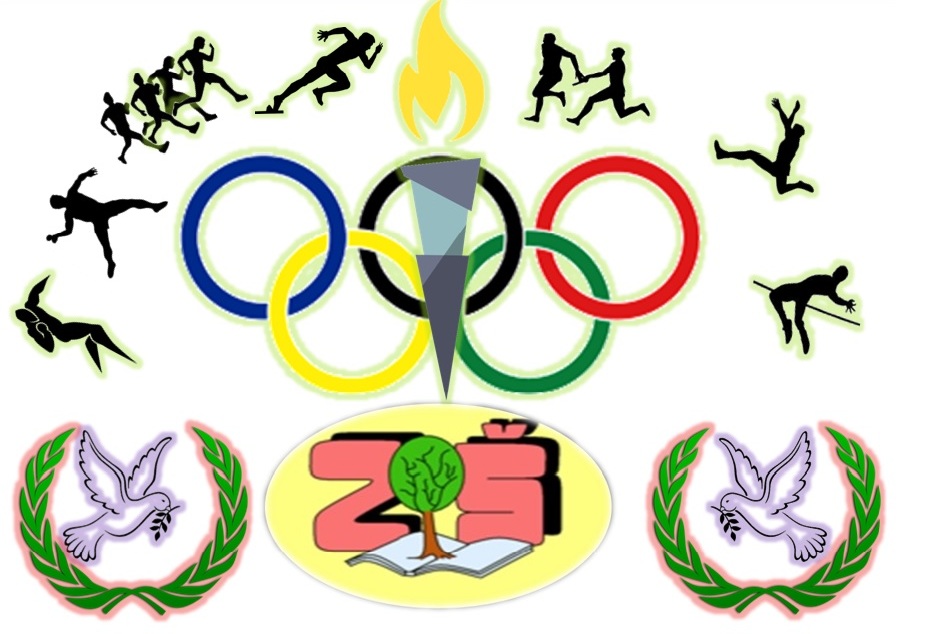 6. mája 2018športový areál ZŠ s MŠ Oravská Polhora 130P r o p o z í c i e2. školskej olympiády v atletike žiakov, žiačok, dorastencov/mužov, dorastenkýň/žien pre školský  rok 2017/2018ŽIADAME SÚŤAŽIACICH,  ABY DODRŽALI TERMÍN NAHLÁSENIA DO SÚŤAŽE!!!Vyhlasovateľ:	ZŠ s MŠ Oravská Polhora 130Organizátor:		ZŠ s MŠ Oravská Polhora 130Usporiadateľ:  	ZŠ s MŠ  Oravská Polhora 130Termín: 		6. máj  2018  Prezentácia pretekárov: 11:30 – 12:50 hod.Začiatok podujatia:       13:00 hod.Miesto: 		Športový areál ZŠ s MŠ Oravská Polhora 130Funkcionári preteku:riaditeľ školy: Mgr. Tarčáková Jolanazástupca riaditeľa:  PaedDr. Vajdečka Pavolvedúci rozhodca: Mgr. Kurek Jozefzástupca vedúceho rozhodcu: Mgr. Habovštiak Lukáš	technické zabezpečenie: p. Murín Milanpomocní rozhodcovia:  p. Mačor Jozef, PaedDr.Majerčíková Renáta, Mgr. Hrubjaková Monika, Mgr. Kornhauserová Mária, Mgr. Herudová Ľudmila,  Mgr. Tarčák Daniel, Mgr. Mačincová Marta, Mgr. Štefaňáková Žofia, p. Muchová Renáta, PaedDr.Pidíková Denisa, Mgr. Cvoligová Mária,                   Mgr. Hrubjaková Božena, Košťálová Lýdia,Prihlášky: VYPLNENÚ PRIHLÁŠKU (viď. Príloha 1)   je potrebné zaslať do 1.5.2018 e-mailom na adresu: skolskaolympiada@gmail.com  Alebo sa prihlásiťv danom termíne  osobne v škole Zš s Mš Or. Polhora 130 u Mgr. Habovštiaka Lukáša alebo Mgr. Kureka Jozefa.(nezaslanie prihlášky alebo osobné neprihlásenie sa do súťaže u usporiadateľov v danom termíne bude mať za následok nepripustenie na štart   !!!   )                             Súťažné kategórie: I.kategória	Mladší žiaci ( 5. – 7.roč)Mladšie žiačky( 5. – 7.roč)II.kategóriaStarší žiaci( 8. – 9.roč)Staršie žiačky( 8. – 9.roč)III.kategóriaDorastenci/ muži (stredoškoláci a starší)Dorastenky/ženy (stredoškoláčky a staršie)Disciplíny: 		MLADŠÍ ŽIACI 			MLADŠIE     ŽIAČKY *60m, 600m				* 60m, 600m*výška, diaľka				* výška, diaľka,*hod kriket. loptičkou (150g)		* hod kriket. loptičkou (150g)STARŠÍ  ŽIACI 			STARŠIE     ŽIAČKY *60m, 300m, 1000m			* 60m, 300m, 800m*výška, diaľka				* výška, diaľka,*guľa (  ),				* guľa (  )*hod kriket. loptičkou (150g)		* hod kriket. loptičkou (150g)*4 x 				* 4 x DORASTENCI/MUŽI 			DORASTENKY/ŽENY *60m, 1000m				* 60m, 800m*výška, diaľka				* výška, diaľka,*guľa (  ),				* guľa (  )Podmienka účasti na súťaži: 	Vyplnená a odoslaná Prihláška (viď. Príloha 1) –( meno, priezvisko, dátum narodenia, zvolená súťažná disciplína), na e-mailovú adresu skolskaolympiada@gmail.com,   alebo osobné prihlásenie sa v budove školy Zš s Mš Oravská Polhora 130 u Mgr. Habovštiaka Lukáša alebo Mgr. Kureka JozefaKaždý účastník musí mať  v deň súťaže so sebou originál preukaz poistenca. Za zdravotný stav a poistenie si zodpovedá každí súťažiaci sám. Do súťaže sa môžu prihlásiť iba obyvatelia Oravskej PolhoryPRE KATEGÓRIU DORAST/MUŽI A DORASTENKY/ŽENY PLATÍ : Pri prezentácii je potrebné preukázať sa originálnym občianskym preukazom. POZNÁMKA:Súťaže sa zúčastňuje každý účastník na vlastnú zodpovednosť a je povinný dodržiavať základné bezpečnostné predpisy a pokyny usporiadateľov, ináč môže byť so súťaže vylúčený !!!Za odložené veci súťažiacich  organizátor nezodpovedá !Obmedzenie štartu:	ML. ŽIACI, ML. ŽIAČKY, ST. ŽIACI  A ST. ŽIAČKYPretekár/ka môže súťažiť vo viacerých súťažných disciplínach.DORAST/MUŽI A DORASTENKY/ŽENY :Pretekár/ka  môže štartovať najviac v troch disciplínach.V disciplínach výška – diaľka je možnosť voľby jednej  disciplínyHodnotenie najúspešnejších pretekárov olympiády:	Poradie najlepších pretekárov  olympiády sa určí podľa súčtu bodov získaných v jednotlivých disciplínach, zvlášť pre každú kategóriu. V prípade rovnosti bodov rozhoduje o umiestnení počet prvých miest, prípadne ďalších miest.V každej disciplíne boduje prvých 10 pretekárov1.miesto	11 bodov2.miesto	9  bodov3.miesto	8  bodov4.miesto	7  bodov5. miesto	6  bodov6.miesto	5 bodov7.miesto	4 body8.miesto	3 body	  9.miesto	2 body             10.miesto	1 bodPoznámka: 	Súťažiaci vo všetkých kategóriách súťažia ako jednotlivci.V každej kategórii súťažiaci umiestenení na prvých troch miestach obdržia ocenenie.V disciplínach skok do diaľky, skok do výšky (vrátane každej  výšky nasledovanej po úspešnom pokuse na predchádzajúcej výške), hod kriketovou loptičkou majú súťažiaci k dispozícii 3 súťažné pokusyPrezentácia:	V kancelárii pretekov v areáli ZŠ s MŠ Oravská Polhora od 11.30 – 12.50 hod. Po tomto čase nie je možné robiť žiadne zmeny!  Jednotlivec bez včasného prihlásenia počas prezentácie nebude pripustený na štart !!!Technická porada: 	Technickú poradu vedie vedúci rozhodca, rieši a upozorňuje súťažiacich na všetky podmienky, práva a povinnosti, ako aj na oprávnený a neoprávnený štart športovca . Štart pretekára mimo súťaž nebude vzhľadom na veľký počet pretekárov povolený !!!Tech. ustanovenie: 	Dráha je trojprúdová na rovinke štvorprúdová pokrytá tartanovým povrchom,  rozbežisko na skok do diaľky je  taktiež pokryté tartanovým povrchom. Kruh na vrh guľou je betónový. Skok do výšky sa uskutoční v športovej hale. Vstup do haly v tretrách je zakázaný!!!	Hod kriketkou sa uskutoční na trávnatej ploche za telocvičňou – západná strana. Ceny: V každej kategórii súťažiaci umiestenení na prvých troch miestach obdržia diplom a medailu            V každej kategórii - najúspešnejší športovci olympiády obdržia pohár a diplomPravidlá a predpis:	Preteká sa podľa platných pravidiel atletiky. HARMONOGRAM OLYMPIÁDY1.ČASŤ2.ČASŤ3.ČASŤ4.ČASŤ5.ČASŤPoznámka:Uvedený súťažný čas je orientačný, zmena časového harmonogramu je možná v závislosti od počtu pretekárov v jednotlivých kategóriách.Príloha 1Prihláška na školskú olympiádu v atletike 6. 5. 2018Kategória: DORAST/MUŽIDátum:Poznámka:Všetky údaje je potrebné vypniť- sú povinné !!!Povolené - zvoliť si maximálne tri  disciplíny V disciplínach I, II, III  -  zvolenú disciplínu označiť krížikom do príslušného prázdneho políčkaV disciplíne IV výška – diaľka - zvoliť iba  jednu  z uvedených disciplín, zvolenú disciplínu vyznačiť do príslušného políčka písmenom D alebo VKategória: DORASTENKY/ŽENYDátum:Poznámka:Všetky údaje je potrebné vypniť- sú povinné !!!Povolené -  zvoliť si maximálne tri disciplínyV disciplínach I, II, III  -  zvolenú disciplínu označiť krížikom do príslušného prázdneho políčkaV disciplíne IV výška – diaľka - zvoliť iba  jednu  z uvedených disciplín, zvolenú disciplínu vyznačiť do príslušného políčka písmenom D alebo VP.č.Meno a priezviskoDátumnarod.Disciplína I.       60mDisciplína II.       1000mDisciplína III.      GuľaDisciplína IV.Diaľka/Výška1.P.č.Meno a priezviskoDátumnarod.Disciplína I.       60mDisciplína II.       800mDisciplína III.      GuľaDisciplína IV.Diaľka/Výška1.